掌上校园功能介绍1 掌上校园介绍掌上校园是配合单点数字化校园而设计的一款移动教学管理软件，用户分老师、学生、家长三个类别，用于管理课表，查阅学生档案、登记考勤，课堂测验和上传下载课件，实名制的校园关系链，发送即时消息，是老师、学生沟通的纽带，便于家长实时掌握孩子在校表现。系统主要分为：老师角色，学生角色，家长角色。老师角色，主要提供给老师使用，用于管理自己的课表，以及学生的档案、考勤，测验和上传教学相关的课件资源，同时也可以和同事、学生进行有效沟通和交流。学生角色，主要提供给学生使用，用于接收学校和老师的通知，查看自己的课表和与之相关的课件、测试、成绩等。同时也可以和老师、同学进行有效沟通和交流。家长角色，主要提供给学生家长使用，用于接收学校和老师的通知，查看自己小子的课表和与之相关的课件、测试、成绩等。同时也可以和老师进行有效沟通和交流。如果小孩打开定位功能，还可以在线查看每天小孩的位置信息。2 掌上校园功能清单主要功能介绍：1可以查阅和管理自己的课表。2可以把与教学相关的课件，以及其它关键要点和课堂测验录入系统，生成教案，有利于学生和家长下载和自己下一年重复使用，也有利于形成更体系化的教案系统。3可以记录学生的考勤信息，如迟到、旷课、请假、出勤等都可以实时记录，学生和家长都可以查阅到。4可以查阅和管理学生的档案信息，以及每次测验信息。5可以和同事、学生进行有效沟通和交流，同时也可以跟所带班级发送通知信息。6 接收班级通知，查看学校新闻。7 查看学生自己的成绩，个人积分，考勤信息，校历等信息。8 学生可以利用手机进行请假，老师进行手机端审批。9 学生可以利用手机下载课件，老师利用手机上传课件。10 学生可以利用手机在课堂进行课堂测验，老师利用手机进行测验的管理和成绩汇总。11 学生可以利用手机对老师和课程的情况进行实时打分。12、老师可以通过手机端完成每节课的教学日志（支持拍照上传）。13、老师可以通过手机端对教师卫生和纪律情况做出评价。14、老师可以通过手机端布置课后作业。15、学生可以通过手机端完成课堂笔记（支持图片上传）。16、学生可以通过手机端给老师提建议。17、学生可以通过手机端进行报名缴费，用于各种等级考试。18、老师可以方便查询学生及家长联系方式，并支持直接拨打电话或发送短信。19、学生申请周末留宿，班主任审核，班主任也可直接设置本周需留宿的学生。20、老师和学生可以通过手机端随时查询一卡通的余额，充值、消费记录。21、老师和学生都可在校园相册中发布照片，点赞评论，管理员负责校园相册的管理和维护。22、老师和学生可参与调查问卷活动，比如食堂评价等。23、老师可以通过手机端管理学生积分，加分、减分及原因。24、可集成通达OA的电子邮件、日程安排、工作流、工作日志、文件柜、人员查询。25、老师填写期末评语，学生查看评语。26、学生和教职工均可申请网上报修（支持拍照上传），总务受理、维修组长派单、维修人员确认维修，申请人评价，每一步都支持推送通知下一步处理人。27、问题投诉，包括投诉、建议、咨询、表扬，教职工和学生均可发起（支持上传文档附件），质管部受理，分管校长审核，责任部门执行，发起人结单，每一步都有消息推送给下一步处理人。3 掌上校园功能截图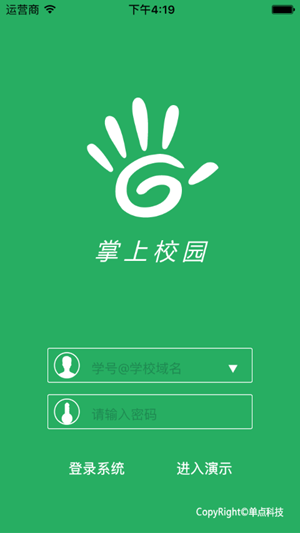 用户登录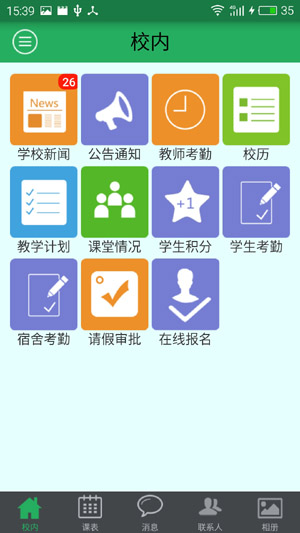 校内功能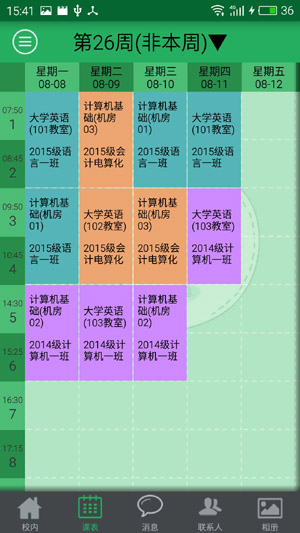 我的课表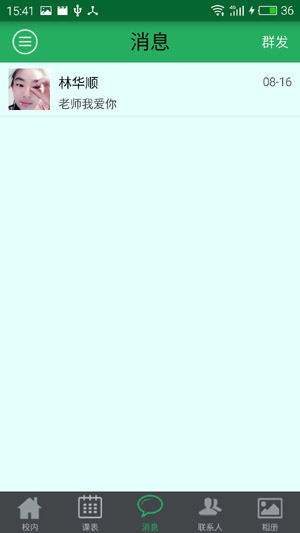 即时消息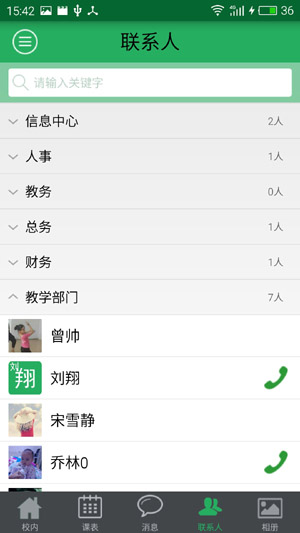 我的联系人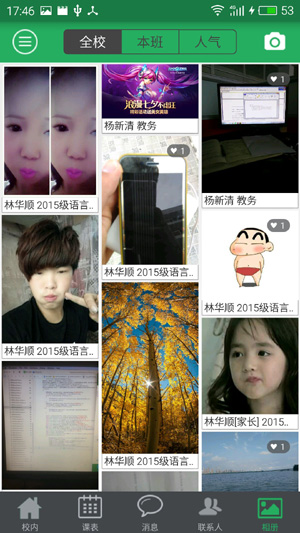 校园相册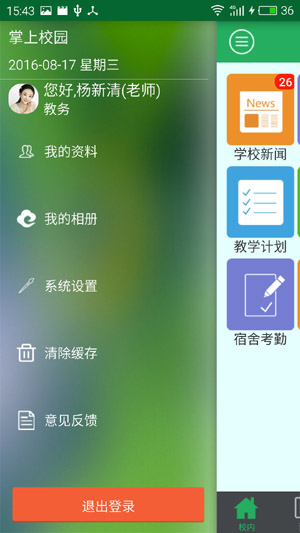 左侧系统菜单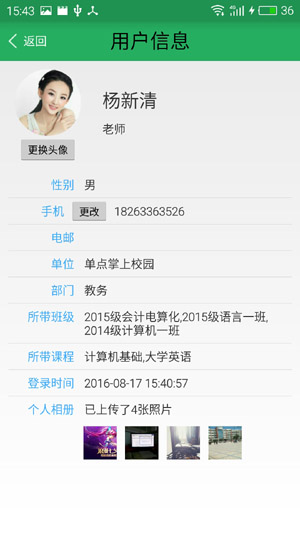 用户资料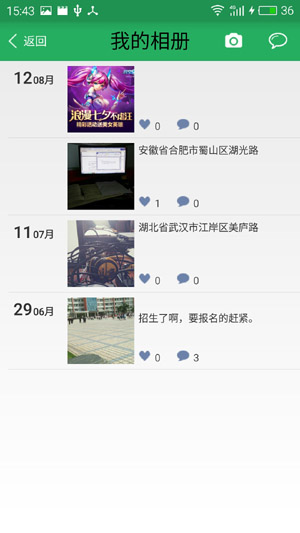 个人相册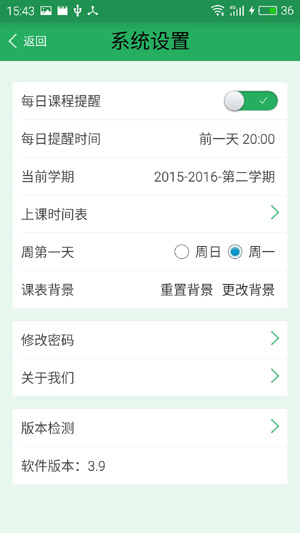 系统设置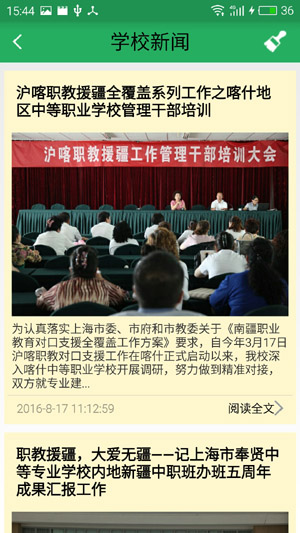 学校新闻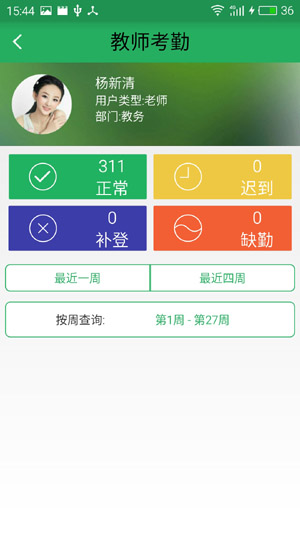 老师考勤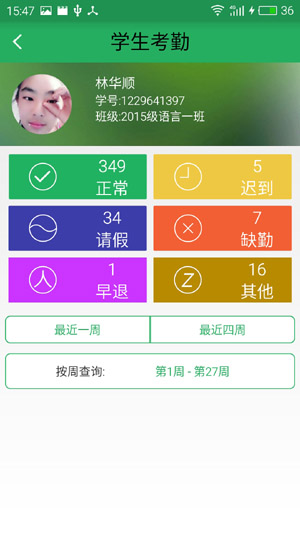 学生考勤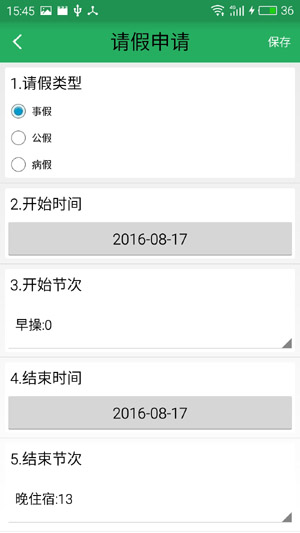 学生申请请假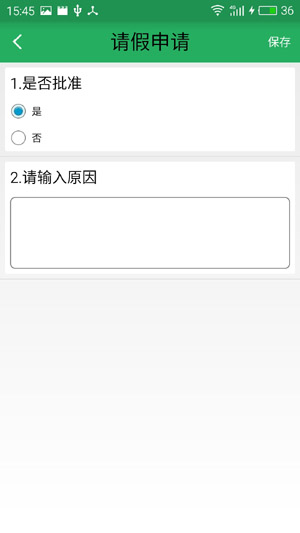 班主任审批请假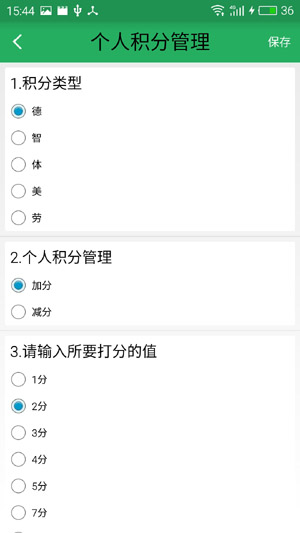 班主任管理学生积分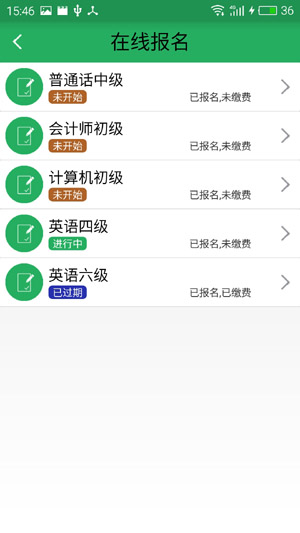 学生在线报名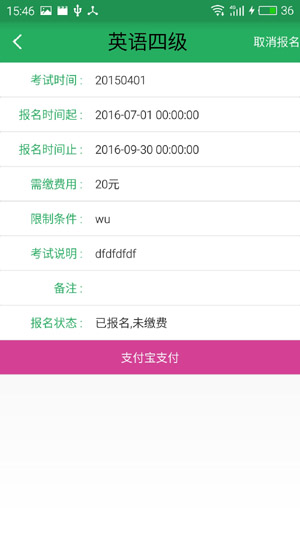 在线支付费用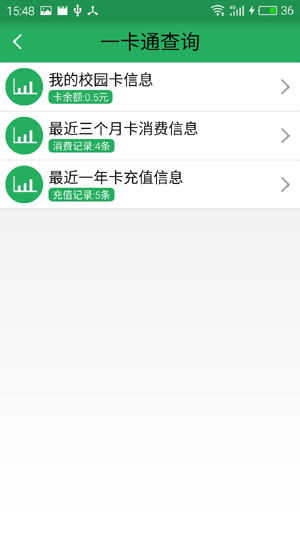 一卡通查询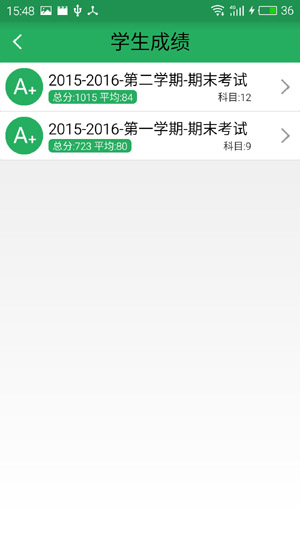 成绩查询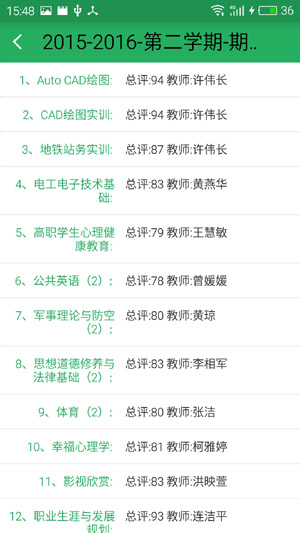 各科成绩明细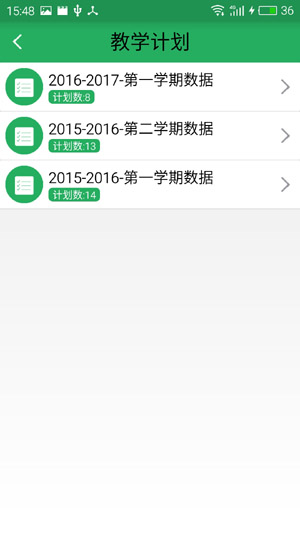 教学计划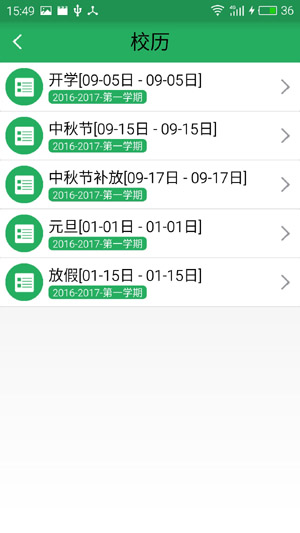 校历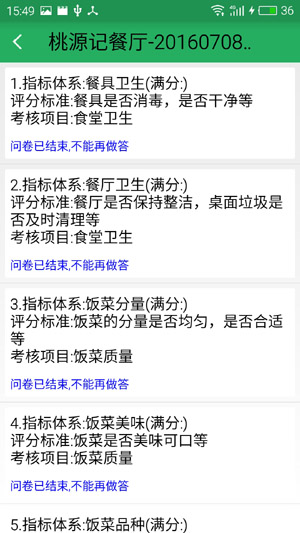 问卷调查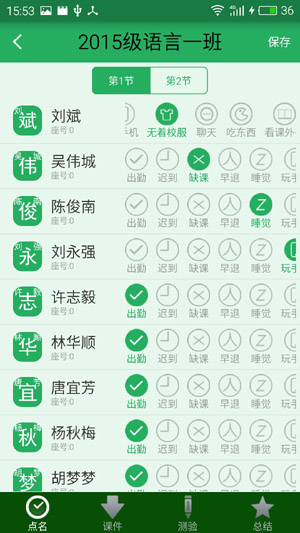 任课老师点名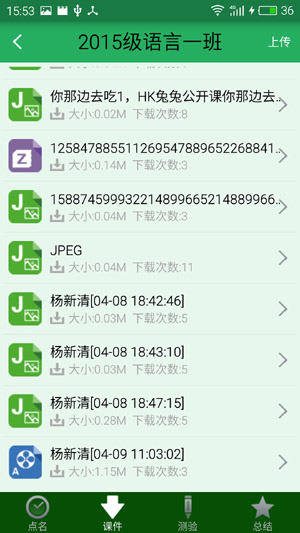 课件管理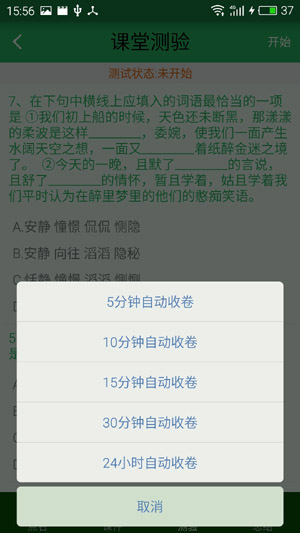 课堂测验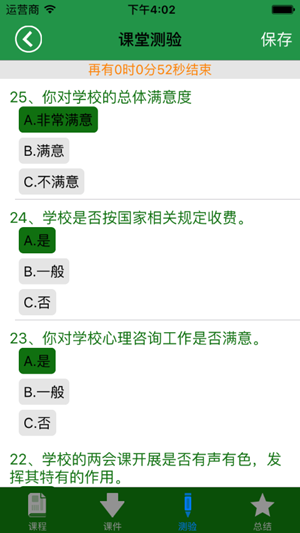 学生测验界面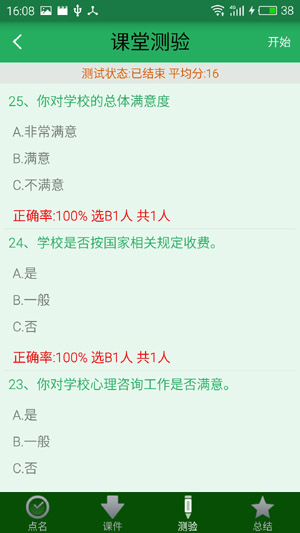 老师查看测验结果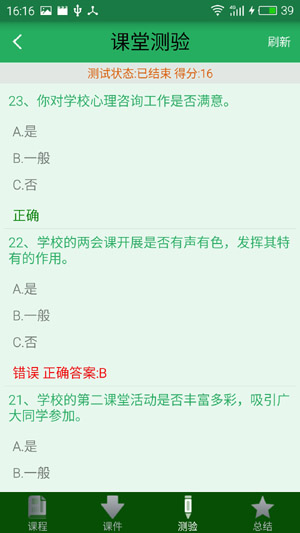 学生查看测验结果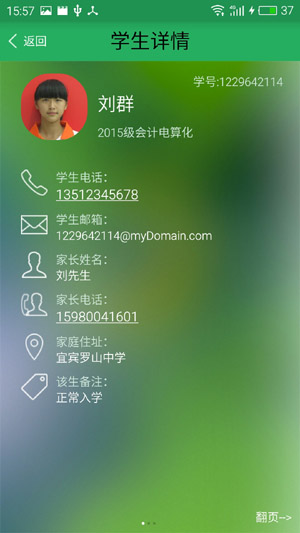 查看学生资料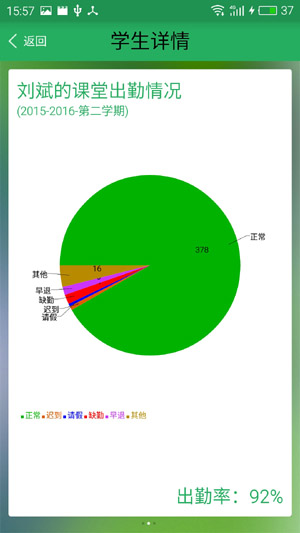 查看学生出勤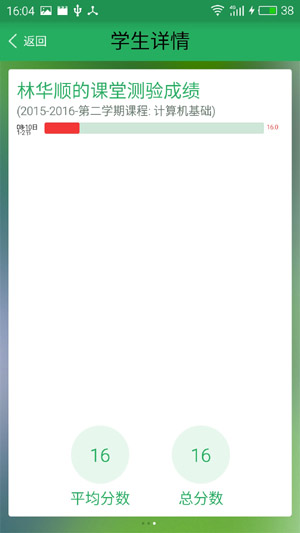 查看学生测验汇总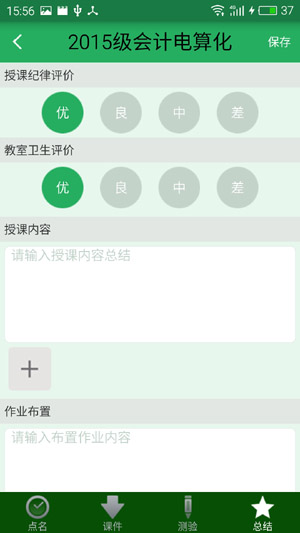 老师写教学日志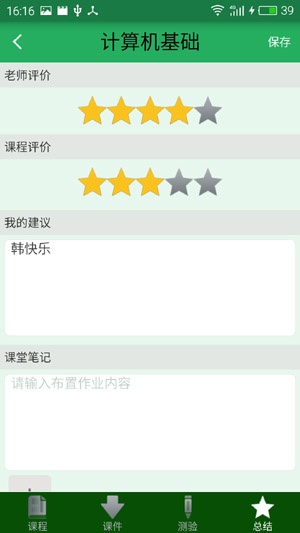 学生对老师和课程评分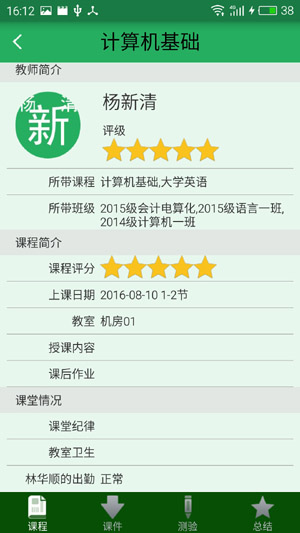 学生查看课程信息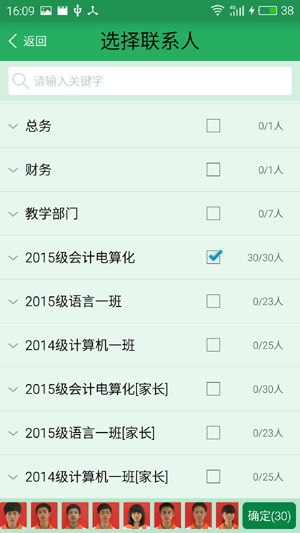 消息群发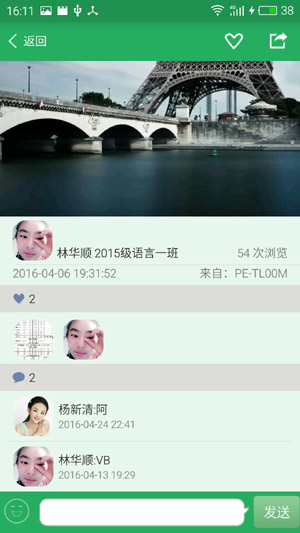 相册点赞评论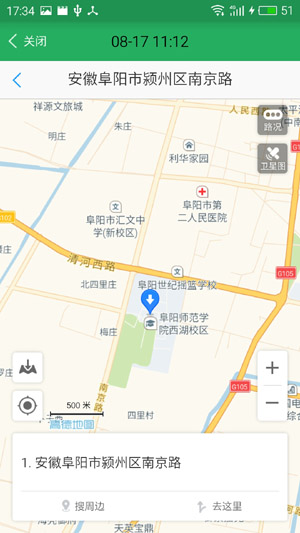 家长查看学生位置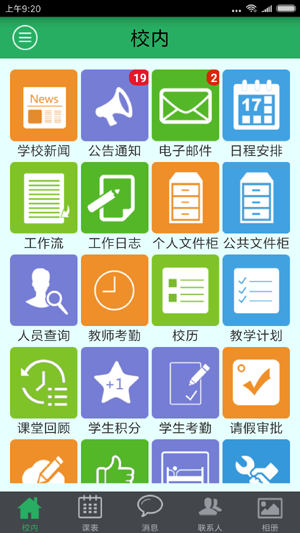 集成通达OA后的校内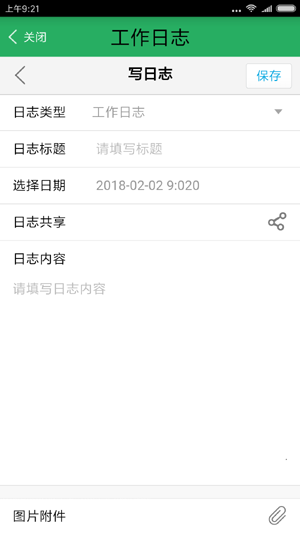 OA工作日志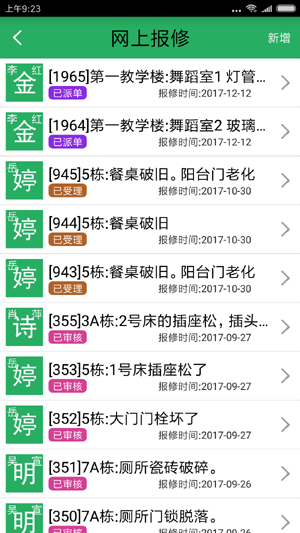 网上报修单列表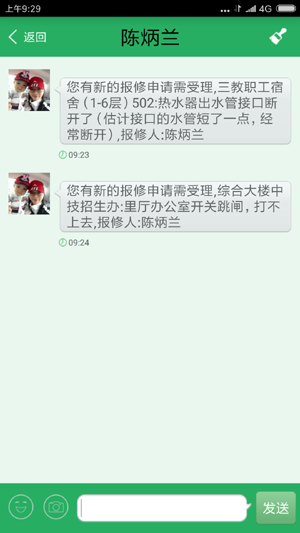 消息推送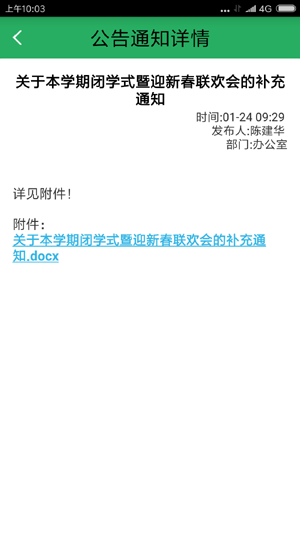 公告通知附件支持各种文档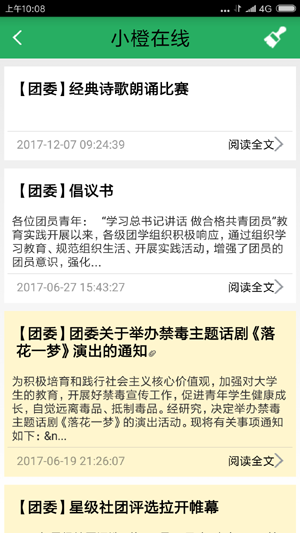 团委通知列表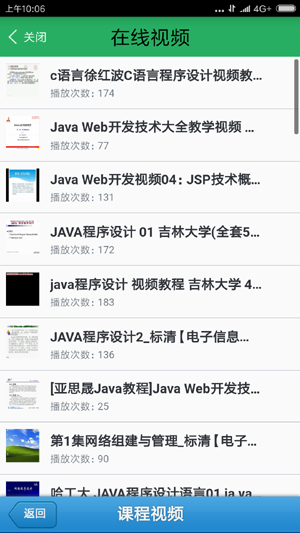 课程视频列表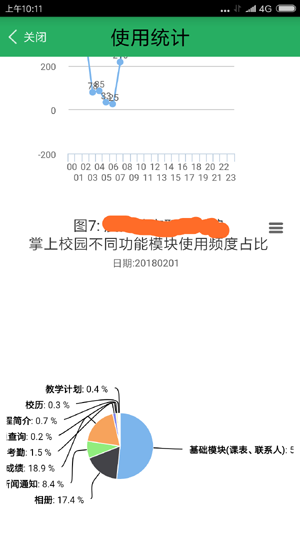 详细的统计图表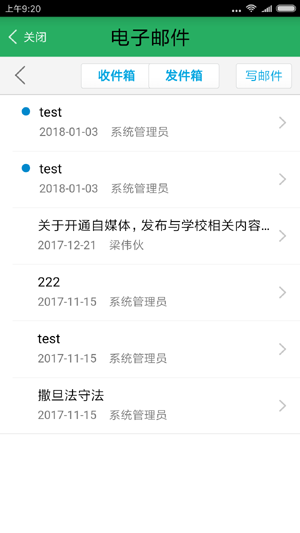 OA电子邮件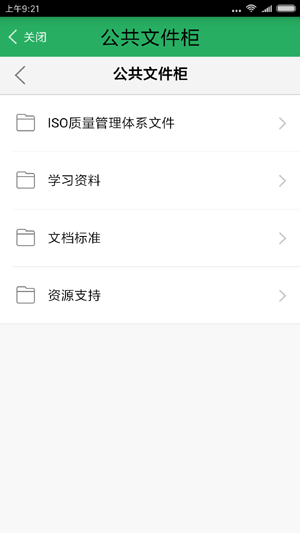 OA文件柜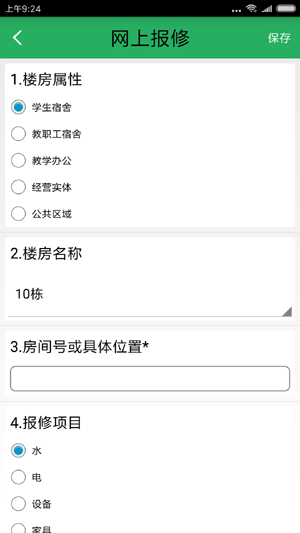 新增报修申请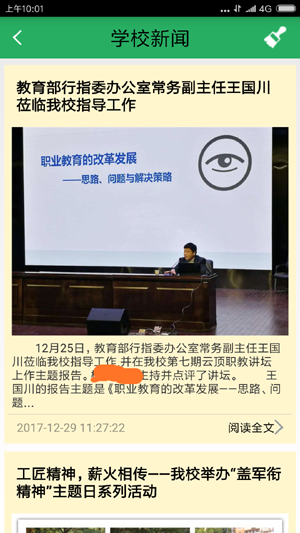 学校新闻列表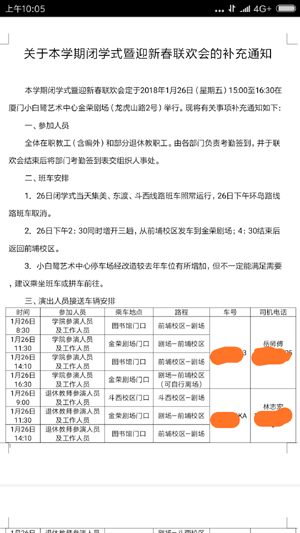 Word格式文档打开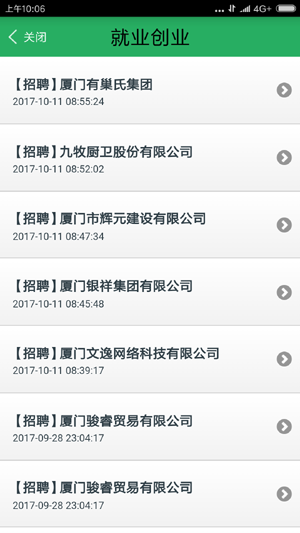 创业就业推荐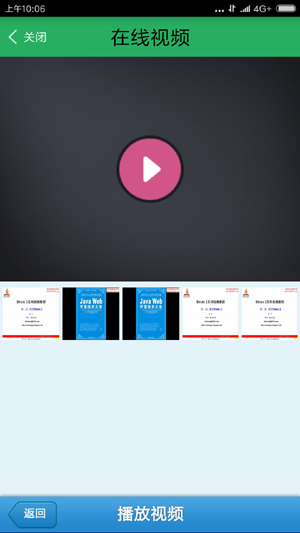 视频播放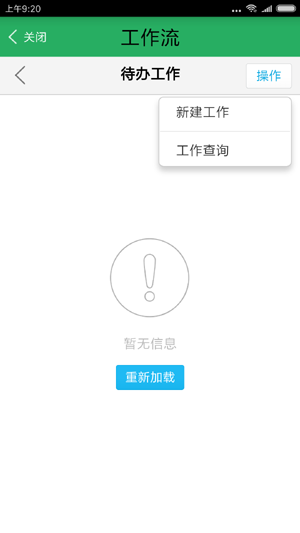 OA工作流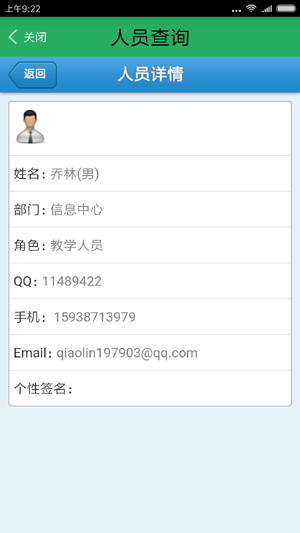 OA人员查询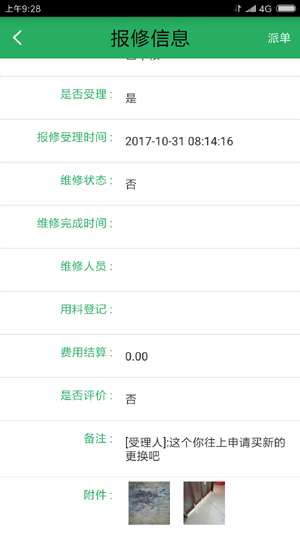 报修明细查看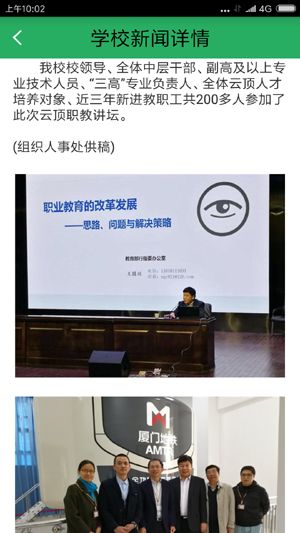 学校新闻内容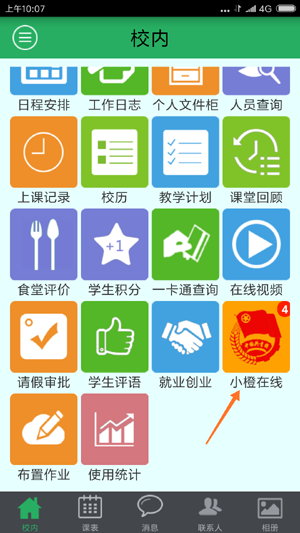 团委通知推送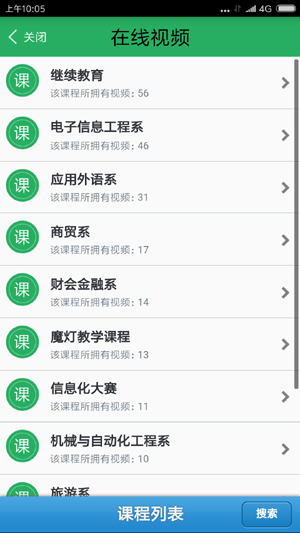 在线课程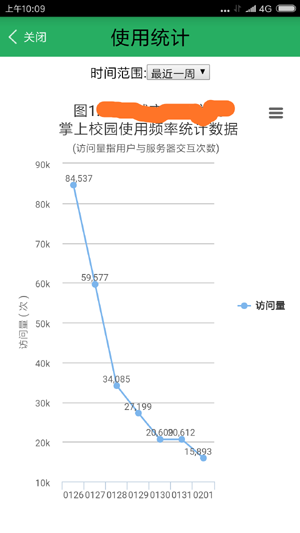 使用统计